Name________________________________________32.  Frank Sinatra (1915 – 1998)Frank Sinatra was arguably the most important popular music figure of the 20th century, his only real rivals for the title being Bing Crosby, Elvis Presley, and the Beatles.  In a professional career that lasted 60 years, he demonstrated a remarkable ability to maintain his appeal and pursue his musical goals despite often countervailing trends.  He came to the fore during the swing era of the 1930s and ‘40s, helped to define the “swing era” of the ‘40s and ‘50s, and continued to attract listeners during the rock era that began in the mid-‘50s.  He scored his first number one hit in 1940 and was still making million-selling recordings in 1994.  This popularity was a mark of his success at singing and promoting the American popular song as it was written in the ‘20s, ‘30s, and ‘40s.  He was able to take the work of great theater composers of that period, such as Jerome Kern, Irving Berlin, George Gershwin, Cole Porter, and Richard Rodgers, and reinterpret their songs for later audiences in a way that led to their rediscovery and their permanent enshrinement as classics.  On records and in live performances, on film, radio, and television, he consistently sang standards in a way that demonstrated their perennial appeal.Listen to:  You Make Me Feel So Young (2:28) https://www.youtube.com/watch?v=LiILUT_Px84 As you listen to the music, answer the following questions.  Short answers are fine.What are the instruments used to make the music?  Name as many as you can.How does this music make me feel?  Is there a singer?  If yes, are they male or female?In what genre does this music best fit?33.  Sammy Davis Jr. (1925 – 1990)Born in 1925, in New York City, Sammy Davis Jr. overcame prevailing racism to become an entertaining legend.  He was a successful comedian, actor, dancer and singer.  As part of the Rat Pack, with Frank Sinatra and Dean Martin, Davis was known for his films and his partying ways.  As his fame grew, his refusal to appear in any clubs that practiced racial segregation led to the integration of several venues in Miami Beach and Las Vegas.  After his parents split up when he was 3, Davis lived with his father and soon began a career tap-dancing in vaudeville.  He and his father performed together until Davis left to serve in the U.S. Army during World War II.  During his time in the service, he overcame racial prejudice by joining the entertainment unit.  Upon returning home, Davis resumed his showbiz career, performing stand up, acting and recording music.  Davis’s films include Porgy and Bess (1959), Robin and the Seven Hoods with fellow Rat Pack members Frank Sinatra and Dean Martin (1964), Sweet Charity (1968) and Taps (1980).  While Davis found his greatest success as a performer in the 1950’s and ‘60s, he continued to entertain and  record until the early 1980s.  Davis was involved in a serious automobile accident in 1954, and lost his left eye as a result.Listen to:  Birth Of The Blues (4:39) https://www.youtube.com/watch?v=FBoxQSfqqWs or The Legendary Drum Battle (6:03) https://www.youtube.com/watch?v=NKtoskzi9Pc As you listen to the music, answer the following questions.  Short answers are fine.What are the instruments used to make the music?  Name as many as you can.How does this music make me feel?Is there a singer?  If yes, are they male or female?In what genre does this music best fit?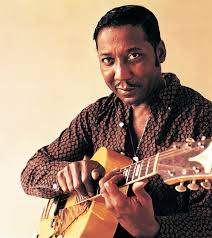 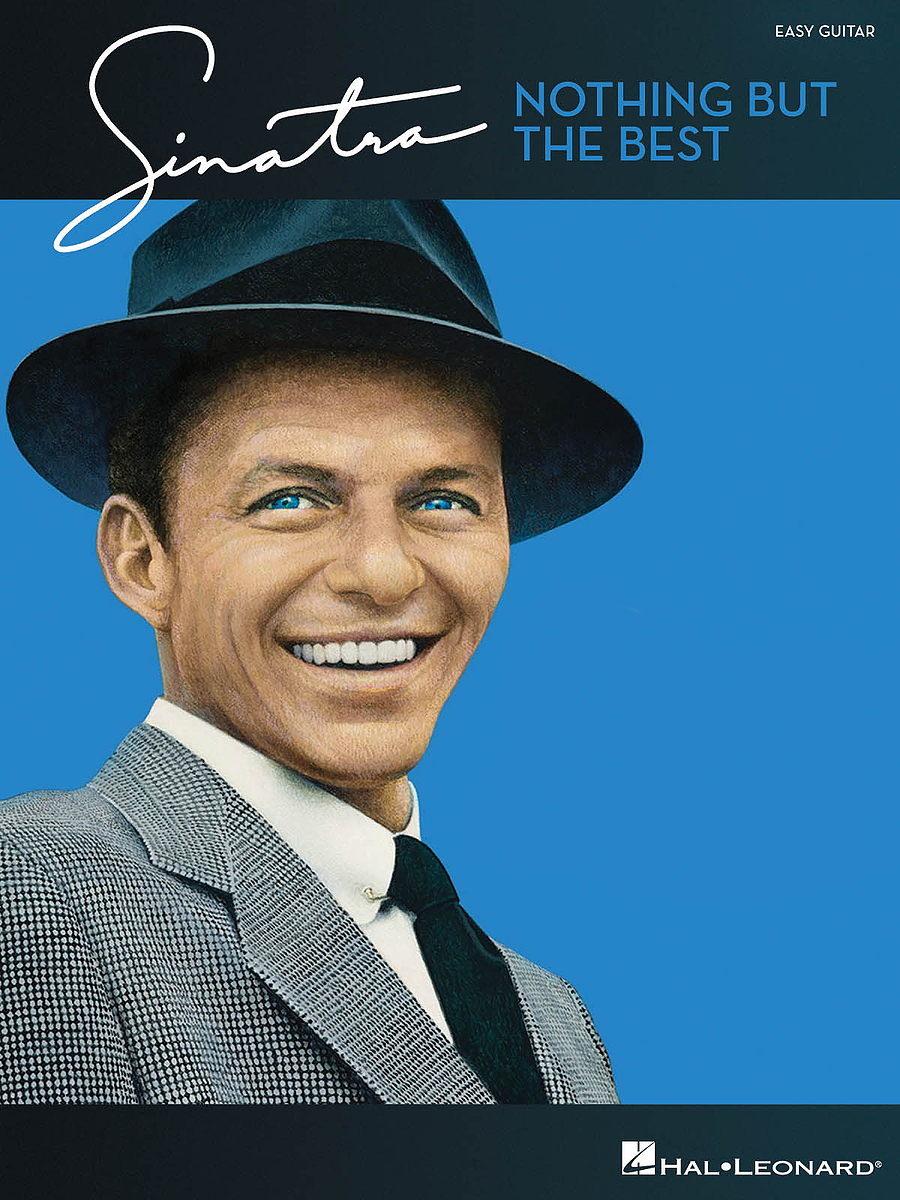 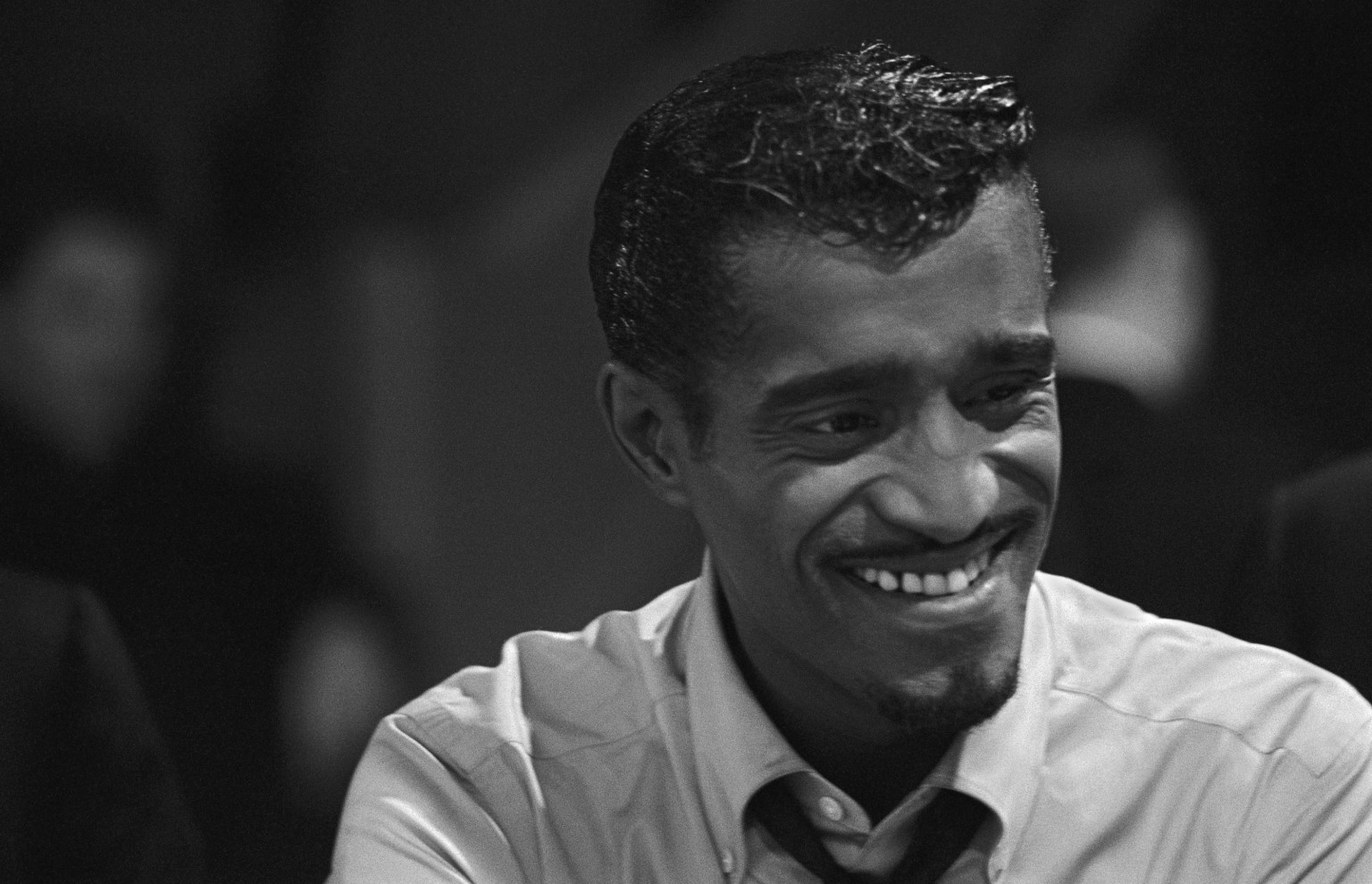 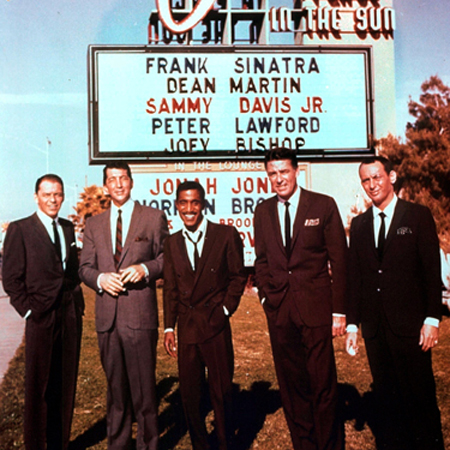 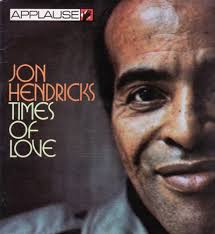 